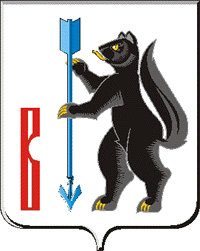 АДМИНИСТРАЦИЯГОРОДСКОГО ОКРУГА ВЕРХОТУРСКИЙП О С Т А Н О В Л Е Н И Еот 29.06.2016г. № 539г. ВерхотурьеО создании наблюдательного совета Муниципального автономного дошкольного образовательного учреждения «Детский сад № 3»	В соответствии с Федеральными законами: от 06 октября 2003 года № 131-ФЗ «Об общих принципах организации местного самоуправления в Российской Федерации», от 03 ноября 2006 года № 174-ФЗ «Об автономных учреждениях», постановлением Администрации городского округа Верхотурский от 15.07.2013 года № 618 «О создании Муниципального автономного дошкольного образовательного учреждения «Детский сад № 3» путем изменения типа Муниципального казенного дошкольного образовательного учреждения «Детский сад № 3», руководствуясь статьей 26 Устава городского округа Верхотурский,ПОСТАНОВЛЯЮ:	1.Создать наблюдательный совет Муниципального автономного дошкольного образовательного учреждения «Детский сад № 3».	2.Утвердить состав наблюдательного совета Муниципального автономного дошкольного образовательного учреждения «Детский сад № 3» (прилагается).	3.Настоящее постановление вступает в силу с момента его подписания.	4.Опубликовать настоящее постановление в информационном бюллетене «Верхотурская неделя» и разместить на официальном сайте городского округа Верхотурский.	5.Контроль исполнения настоящего постановления возложить на заместителя главы Администрации городского округа Верхотурский по социальным вопросам Бердникову Н.Ю.И.о. главы Администрации городского округа Верхотурский                                                    В.В. СизиковУТВЕРЖДЕНпостановлением Администрациигородского округа Верхотурскийот 29.06.2016г. № 539«О создании наблюдательного советаМуниципального автономного дошкольного образовательного учреждения «Детский сад № 3»Состав наблюдательного советаМуниципального автономного дошкольного образовательного учреждения«Детский сад № 3»КрамаренкоНаталья Анатольевна- начальник Управления образования Администрации городского округа Верхотурский, председатель СоветаЧлены Совета:Члены Совета:Щербинина Елена Николаевна- специалист Финансового управления Администрации городского округа Верхотурский;ЛумповаЕлена Сергеевна- председатель комитета по управлению муниципальным имуществом Администрации городского округа Верхотурский;ЕпифановаЛюбовь Николаевна- воспитатель Муниципального автономного дошкольного образовательного учреждения «Детский сад № 3»РубанГалина Владимировна- воспитатель Муниципального автономного дошкольного образовательного учреждения «Детский сад № 3»ЕфименкоИрина Вячеславовна- представитель родительского комитета Муниципального автономного дошкольного образовательного учреждения «Детский сад № 3»